Forord«Stad er eit livskraftig og trygt samfunn der vi alle dreg i lag»Kommuneplanen sin samfunnsdel, samfunnsmålet.1. januar 2021 fekk vi nytt kapittel i barnehagelova: Kapittel VIII Psykososialt barnehagemiljø. Med bakgrunn i dette laga vi Handlingsplan for eit godt barnehagemiljø i Stad kommune, slik at vi  sikrar at alle tilsette i barnehagane våre arbeider kontinuerleg for å fremje helse, trivsel, leik og læring hjå barnehagebarna våre.Vi vil at alle barna skal glede seg til å komme i barnehagen, og at kjenneteiknet på barnehagane i Stad er at det er ein trygg og god stad å vere. Både tilsette, barn og føresette skal samarbeide om å skape eit godt psykososialt barnehagemiljø, som legg til rette for at alle barna får utvikle sin sosiale kompetanse. Barnehagane har nulltoleranse når det gjeld krenkelsar som til dømes utestenging, mobbing, vald, diskriminering og trakassering. Denne planen skal vere ein reiskap tilsette i Stad kommune kan bruke, og ei forplikting i høve kontinuerleg arbeid slik at vi kan nå samfunnsmålet vårt. For Stad kommune er det viktig å:«Arbeide for ein lukkeleg barndom, og sikre at alle barn i Stad får ein trygg og tilpassa oppvekst i eit inkluderande fellesskap, med eit mangfaldig barnehage-, skule og fritidstilbod, der dei kan få nytta og utvikla evnene sine og bli sjølvstendige menneske med god psykisk og fysisk helse.» Dette gjeld ikkje berre for tilsette, men også for heimane til barna. Dårleg psykososialt barnehagemiljø angår alle. Det kan ikkje løysast av det einskilde barnet eller den einskilde familien - det må løysast i fellesskap. Planen skal gjerast kjent i heile barnehagemiljøet, slik at alle får ei trygg forventning om at barnehagen tek førebygging av mobbing på alvor. Alle som jobbar i barnehagane våre kjenner til kva den vaksne skal gjere dersom han eller ho får mistanke om at eit barn vert mobba eller ikkje har det bra. Handlingsplanen viser barnehagane sine tiltak for å førebygge, avdekke og løyse utfordringar knytt til det psykososiale miljøet i barnehagekvardagen. Evy Henriette Hagen, Heidi Marie Løvold, Helena Gangeskar Fure, Linda Balsnes, Vivian Frøynes Melheim, Tove Hanebrekke Starheimsvik, Øyvind Dypveit. -einingsleiarar ved barnehagane i Stad kommune –Harald Sivertsen-kommunalsjef oppvekst og opplæring-FORANKRING I LOVVERKET - BARNEHAGELOVAHandlingsplanen er laga med utgangspunkt i barnehagelova kapittel VIII Psykososialt barnehagemiljø https://lovdata.no/dokument/NL/lov/2005-06-17-64/KAPITTEL_8#KAPITTEL_8§ 41. Nulltoleranse og forebyggende arbeidBarnehagen skal ikke godta krenkelser som for eksempel utestenging, mobbing, vold, diskriminering og trakassering. Alle som arbeider i barnehagen, skal gripe inn når et barn i barnehagen utsettes for slike krenkelser.Barnehagen skal forebygge tilfeller hvor barn ikke har et trygt og godt barnehagemiljø ved å arbeide kontinuerlig for å fremme helsen, trivselen, leken og læringen til barna.§ 42. Plikt til å sikre at barnehagebarna har et trygt og godt psykososialt barnehagemiljø (aktivitetsplikt)Alle som arbeider i barnehagen, skal følge med på hvordan barna i barnehagen har det.Alle som arbeider i barnehagen, skal melde fra til barnehagens styrer dersom de får mistanke om eller kjennskap til at et barn ikke har et trygt og godt barnehagemiljø. Styreren skal melde fra til barnehageeieren i alvorlige tilfeller.Ved mistanke om eller kjennskap til at et barn ikke har et trygt og godt barnehagemiljø, skal barnehagen snarest undersøke saken.Når et barn eller foreldrene sier at barnet ikke har et trygt og godt barnehagemiljø, skal barnehagen undersøke saken og så langt det finnes egnede tiltak, sørge for at barnet får et trygt og godt barnehagemiljø. Det samme gjelder når en undersøkelse som barnehagen selv har satt i gang, viser at et barn ikke har et trygt og godt barnehagemiljø. Tiltakene skal velges på grunnlag av en konkret og faglig vurdering.Barnehagen skal lage en skriftlig plan når det skal gjøres tiltak i en sak. I planen skal det stå§ 43. Skjerpet aktivitetsplikt dersom en som arbeider i barnehagen, krenker et barnDersom en som arbeider i barnehagen, får mistanke om eller kjennskap til at en annen som arbeider i barnehagen, krenker et barn med for eksempel utestenging, mobbing, vold, diskriminering eller trakassering, skal vedkommende straks melde fra til barnehagens styrer. Styreren skal melde fra til barnehageeieren.Dersom en som arbeider i barnehagen, får mistanke om eller kjennskap til at styreren i barnehagen krenker et barn med for eksempel utestenging, mobbing, vold, diskriminering eller trakassering, skal vedkommende melde fra til barnehageeieren direkte.Undersøkelser og tiltak etter § 42 tredje og fjerde ledd skal iverksettes straks.FØREBYGGING AV MOBBING Mål: Alle barn skal oppleve at barnehagemiljøet er trygt og godt.Definisjon av mobbingMobbing er gjentekne negative handlingar over tid, utført av ein eller fleire personar, mot ein som ikkje kan forsvare seg i den aktuelle situasjonen. Det er ein føresetnad at det er eit ujamt styrkeforhold mellom offer og plagar.Hendingar som rammar eit barn ein enkelt gong kan imidlertid også ha karakter av mobbing.(Definisjonen byggjer på Olweus & Roland, 1983; Strohmeier & Noam (2012) si definering av omgrepet.)Presisering: Det gjeld krenkande ord eller handlingar som vert utført fysisk, psykisk, verbalt eller digitalt.Barn sin trivsel – vaksne sitt ansvarRammeplan for barnehagen https://www.udir.no/laring-og-trivsel/rammeplan/ seier at personalet skal sjå til at alle barn opplever tryggleik, tilhøyrsle og trivsel i barnehagen. Å bidra til at alle barn som går i barnehage, får ein barndom prega av trivsel, vennskap og leik, er fundamentalt.Barnehagen skal sikre barna eit trygt miljø og skåne dei for fysisk eller psykisk skade. Dei tilsette skal ivareta barna, skape eit inkluderende miljø og arbeide for at dagens barnehagebarn ikkje opplever å bli krenka eller kjem til å krenke andre i morgon. Barnehagen skal fremje positive handlingar og arbeide for at negative samhandlingsmønstre ikkje utviklar eller festar seg. For å oppnå dette må dei vaksne vere der barna er. Vi må sjå og høyre kva som skjer. Vi må hjelpe barna der dei treng hjelp, vere aktive og vise omsorg. Dei vaksne må engasjere seg i barna og bry seg. Gjennom haldningsskapande arbeid og konkret handling i samarbeid med heimane skal personalet i barnehagen skape eit trygt, inkluderande og stimulerande barnehagemiljø som førebyggjer krenkingar og mobbing. Relasjon tilsette – barn Tilsette i barnehagen er ein tydeleg vaksen som barnet kan ha tillit til:Tilsett er ansvarleg for samhandling med barnetTilsett lyttar til barna og viser dei respektBarnesamtalen er verktøy for relasjonsbyggingSamtalar med barna der fysisk, psykisk og digital mobbing er temaTilsette samhandlar, sirkulerer og observerer barnemiljøetBarnehagemiljø Tilsette er tydelege leiarar, slik at barna opplever det trygt å vere i barnehagen sin:Trygge barna med gode rutinar for tilvenning og bli-kjent-aktivitetar Reglar for korleis vi samhandlar/ forventningarGjennomføre positive trivselstiltakTilsett er positiv rollemodellTilsett har fokus på å fremje positiv åtferd Fokus på nettvett Tiltak barnehagen set i verk for å medverke til gode relasjonar mellom tilsette og barna: Legge til rette for trivselsfremjande aktivitetarLegge dei fysiske tilhøva til rette for eit godt leike- og læringsmiljøSystematisk arbeid med det psykososiale miljøetKontinuerleg arbeid med å auke kompetansen i personalet i høve tolking av det sosiale samspeletBarnehagane har verktøy for å trene sosial kompetanse, byggje gode gruppemiljø og som hjelper til i det haldningsskapande arbeidetRutinar som sikrar at dei tilsette kjenner til aktivitetsplikta og kva dette inneber. Dette gjeld alle som jobbar ved barnehagen - også vikarar Aktivitetsplikta vert utløyst dersom tilsette får mistanke om eller kjennskap til at eit barn ikkje har eit trygt og godt barnehagemiljø.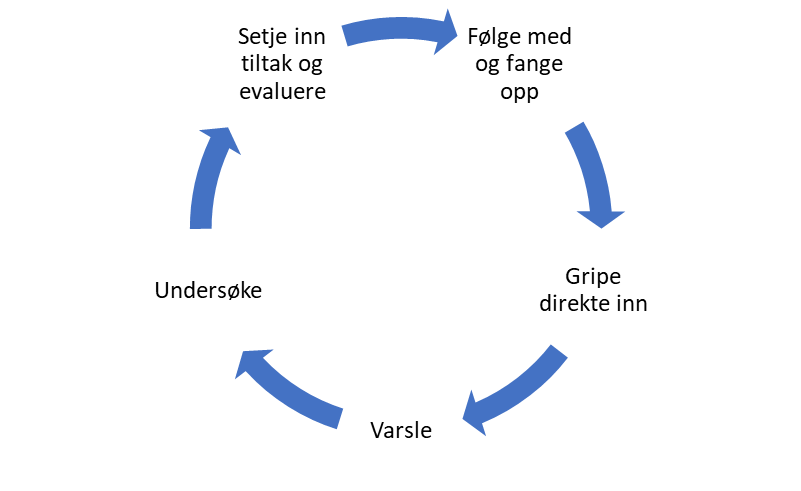 Plan for førebyggjande og trivselsfremjande aktivitetarBarnehagen har fokus på førebyggjande og trivselsfremjande aktivitetar - sjå eiga oversikt frå kvar barnehage.  Samarbeid med føresetteBarnehagen skal ha eit ope og aktivt samarbeid med føresette:Meldingar i VigiloTek gjensidig kontakt ved behovForeldremøte - SjumilsstegetForeldresamtalar, minimum ein i halvåretEit aktivt foreldreråd og samarbeidsutval KARTLEGGING AV BARNEHAGEMILJØET“Alle som arbeider i barnehagen, skal følgje med på hvordan barna i barnehagen har det.”  https://lovdata.no/dokument/NL/lov/2005-06-17-64/KAPITTEL_8#KAPITTEL_8 Samtaler og observasjonForeldresamtalerBarnesamtalerI dialog med foreldreObservasjon i barnegruppene  Kartlegging av det sosiale samspelet, t.d. ved hjelp av nettverkskartLoggarKommunikasjon pedagog - barn - føresetteBarnehagemiljø og trivsel som tema i samtalar mellom barn, føresette og pedagogBarnehagemiljø og trivsel som tema i barnesamtalar mellom barn og pedagogBarnehagemiljø og trivsel som tema på foreldremøteLeggje vekt på kor viktig det er å seie ifrå til ein vaksen når noko ikkje er braTa opp tilskodarrolla: Passive barn som forsterkar mobbesituasjonen ved å vite om at noko uønskt skjerObservasjon  Tilsette samhandlar, sirkulerer og observerer i barnegruppene:Barn som går mykje for seg sjølvSamspelet mellom barnSpråkbrukKroppsspråkBarnehageloven § 41. Nulltoleranse og forebyggende arbeidBarnehagen skal ikke godta krenkelser som for eksempel utestenging, mobbing, vold, diskriminering og trakassering. Alle som arbeider i barnehagen, skal gripe inn når et barn i barnehagen utsettes for slike krenkelser.Barnehagen skal forebygge tilfeller hvor barn ikke har et trygt og godt barnehagemiljø ved å arbeide kontinuerlig for å fremme helsen, trivselen, leken og læringen til barna.AKTIVITETSPLIKT Aktivitetsplikta vert utløyst når eit barn/ føresett seier i frå eller ein tilsett får mistanke om eller kjennskap til at eit barn ikkje har eit trygt og godt barnehagemiljø Barnehagen sine prosedyrar når saker er meldt eller avdekkahttps://lovdata.no/lov/2005-06-17-64/§42Styrar har det overordna ansvaret og skal vere orientert om alle barn som opplever krenking, eller at barnehagemiljøet ikkje er trygt og godt.Styrar delegerer undersøkingsplikt til pedagogisk leiar slik at:Tilsett som har mistanke om eller kjennskap til at eit barn ikkje har eit trygt og godt barnehagemiljø skal rapportere til pedagogisk leiar og varsle styrar.Pedagogisk leiar samtalar med barnet/ barna og undersøkjer saka. Styrar kan bistå i undersøkingsfasen.Styrar vert informert om utfall av undersøkinga. Pedagogisk leiar informerer føresette om hendinga.Styrar informerer føresette ved særs alvorlege hendingar.Styrar og pedagogisk leiar samarbeider om utarbeiding av tiltak.Pedagogisk leiar har ansvar for å sjå til at tiltak vert gjennomført.Dersom ein tilsett i barnehagen får mistanke om eller kjennskap til at ein annan som arbeider i barnehagen utset eit barn for krenking, vald, diskriminering og trakassering, skal vedkomande straks varsle styrar. Styrar varslar kommunalsjef for oppvekst og opplæring. Dersom styrar ikkje er tilgjengeleg, delegerer styrar informasjonsplikt og ev plikt til å setje i verk tiltak til stadfortredar.Saka må følgjast til ho er løyst. Samarbeid med andre instansar Aktuelle samarbeidsinstansar:HelsesjukepleiarPPTBUPBarnevernArbeid i etterkant Etter at saka er løyst og tiltaka har fungert, vil det vere naudsynt å arbeide strategisk i forhold til dei ulike partane: mobbeoffer, mobbarar og tilskodarar. Pedagogisk leiar og styrar diskuterer eventuelle tiltak i etterkant.Tiltak:Samtalar i barnegrupper der det har vore utrygtFølgje opp det barnet som vert mobbaFølgje opp den som kan stenge ute, mobbe, diskriminere, trakassere, yte valdHalde fram med å kommunisere med føresetteDersom tiltaka ikkje har fungert og mobbinga held fram, er det naudsynt med ytterlegare tiltak.Arbeid i etterkant  – organisasjonsarbeid Problemløysing på individnivå og etterarbeid etter ei sak knytt til det psykososiale miljøet kan avdekkje svake punkt i systemet. Det må ein eventuelt ta opp for å gjere barnehagen sitt arbeid betre. Det er difor viktig at kvar sak vert avslutta med ei evaluering. Leiinga saman med aktuelle partar drøftar kva ein kan lære i organisasjonen av denne saka med tanke på å førebyggje og løyse mobbesaker.Gjennomgang av sakaInformasjon til andre tilsette og drøfting av det ein kjem fram til i første kulepunktEventuelle endringar av prosedyrarKONTINUITET – DET SYSTEMATISKE ARBEIDETMål: Barnehagen sitt arbeid med å førebyggje, avdekkje og stoppe krenkande opplevingar går føre seg kontinuerleg.Kvar barnehage har årshjul/ kalender med trivselsaktivitetar og tema knytt til sosial kompetanse og barnehagemiljøet. Faste tiltak i årshjuletInformasjon om handlingsplanenTilsette, barn og føresette må bli gjort kjende med planen slik at dei kan ta del i barnehagen sitt arbeid for å skape eit trygt og godt barnehagemiljø.Ansvarlege: Styrar informerer tilsette. Pedagogisk leiar informerer barn og føresette.Årleg gjennomgang og revisjon av handlingsplanenFor å gjere planen til eit aktivt verktøy i barnehagen, vil det vere naudsynt med ein årleg gjennomgang for å vurdere om planen fungerer tilfredsstillande eller om det er naudsynt med revisjon.Rev. 08.09.21 KOAaa)hvilke problemer tiltakene skal løseb)hvilke tiltak barnehagen har planlagtc)når tiltakene skal gjennomføresd)hvem som skal gjennomføre tiltakenee)når tiltakene skal evalueres.AktivitetAnsvarlegForeldremøteForeldresamtalerBarnesamtalerInformasjon til barn og foreldre om rettar knytt til psykososialt barnehagemiljø SjumilsstegetFaste møter med Foreldreråd og SamarbeidsutvalGode rutinar for tilvenningDigitalt kurs for alle tilsette